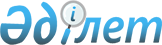 Солтүстік Қазақстан облысы Есіл ауданы мәслихатының 2021 жылғы 8 қаңтардағы № 58/399 "2021-2023 жылдарға арналған Солтүстік Қазақстан облысы Есіл ауданы Спасовка ауылдық округінің бюджетін бекіту туралы" шешіміне өзгерістер мен толықтырулар енгізу туралыСолтүстік Қазақстан облысы Есіл ауданы мәслихатының 2021 жылғы 5 мамырдағы № 6/58 шешімі. Солтүстік Қазақстан облысының Әділет департаментінде 2021 жылғы 6 мамырда № 7394 болып тіркелді
      Қазақстан Республикасының Бюджеттік кодексінің 106, 109-1-баптарына, Қазақстан Республикасының "Қазақстан Республикасындағы жергілікті мемлекеттік басқару және өзін-өзі басқару туралы" Заңының 6-бабы 2-7-тармағына сәйкес, Солтүстік Қазақстан облысы Есіл ауданының мәслихаты ШЕШІМ ҚАБЫЛДАДЫ:
      1. "2021-2023 жылдарға арналған Солтүстік Қазақстан облысы Есіл ауданы Спасовка ауылдық округінің бюджетін бекіту туралы" Солтүстік Қазақстан облысы Есіл ауданы мәслихатының 2021 жылғы 8 қаңтардағы № 58/399 шешіміне (Нормативтік құқықтық актілерді мемлекеттік тіркеу тізілімінде № 7012 болып тіркелген) келесі өзгерістер мен толықтыру енгізілсін: 
      1 тармақ жаңа редакцияда мазмұндалсын:
      "1. 2021-2023 жылдарға арналған Солтүстік Қазақстан облысы Есіл ауданы Спасовка ауылдық округінің бюджеті сәйкесінше 1, 2, 3 - қосымшаларға сәйкес, соның ішінде 2021 жылға келесі көлемдерде бекітілсін:
      1) кірістер – 16 362 мың теңге:
      салықтық түсімдер – 710 мың теңге;
      салықтық емес түсімдер - 0 мың теңге;
      негізгі капиталды сатудан түсетін түсімдер - 0 мың теңге;
      трансферттер түсімі – 15 652 мың теңге;
      2) шығындар – 16 433,2 мың теңге;
      3) таза бюджеттік кредиттеу - 0 мың теңге:
      бюджеттік кредиттер - 0 мың теңге;
      бюджеттік кредиттерді өтеу - 0 мың теңге;
      4) қаржы активтерімен операциялар бойынша сальдо - 0 мың теңге:
      қаржы активтерін сатып алу - 0 мың теңге;
      мемлекеттің қаржы активтерін сатудан түсетін түсімдер - 0 мың теңге;
      5) бюджет тапшылығы (профициті) – -71,2 мың теңге;
      6) бюджет тапшылығын қаржыландыру (профицитін пайдалану) – 71,2 мың теңге:
      қарыздар түсімі - 0 мың теңге;
      қарыздарды өтеу - 0 мың теңге;
      бюджет қаражатының пайдаланылатын қалдықтары – 71,2 мың теңге.";
      1-1 тармақпен келесі мазмұнда толықтырылсын:
      "1-1. Спасовка ауылдық округі бюджетінің шығындарында қаржылық жылдың басына қалыптасқан бюджеттік қаражаттың бос қалдықтары есебінен, республикалық бюджеттен 2020 қаржылық жылда бөлінген 0,1 мың теңге сомадағы пайдаланылмаған нысаналы трансферттерді қайтару 4 қосымшаға сәйкес қарастырылсын.";
      1-2 тармақпен келесі мазмұнда толықтырылсын:
      "1-2. Спасовка ауылдық округі бюджетінде шығындар қаржылық жылдың басына қалыптасқан бюджеттік қаражаттың бос қалдықтары есебінен 71,1 мың теңге сомада 4 қосымшаға сәйкес қарастырылсын.";
      аталған шешімнің 1 - қосымшасы осы шешімнің 1 - қосымшасына сәйкес жаңа редакцияда мазмұндалсын;
      аталған шешім осы шешімнің 2 - қосымшасына сәйкес 4 - қосымшамен толықтырылсын.
      2. Осы шешім 2021 жылдың 1 қаңтарынан бастап қолданысқа енгізіледі.  2021 жылға арналған Солтүстік Қазақстан облысы Есіл ауданы Спасовка ауылдық округінің бюджеті 2021 жылдың 1 қаңтарына қалыптасқан бюджеттік қаражаттың бос қалдықтарын бағыттау
					© 2012. Қазақстан Республикасы Әділет министрлігінің «Қазақстан Республикасының Заңнама және құқықтық ақпарат институты» ШЖҚ РМК
				
      Солтүстік Қазақстан облысы Есіл ауданы
мәслихаты сессиясының төрағасы 

П. Гольцер

      Солтүстік Қазақстан облысы Есіл ауданы
мәслихатының хатшысы 

А. Бектасова
Солтүстік Қазақстан облысыЕсіл ауданы мәслихатының2021 жылғы 5 мамырдағы№ 6/58 шешіміне1 қосымшаСолтүстік Қазақстан облысыЕсіл ауданы мәслихатының2021 жылғы 8 қаңтардағы№ 58/399 шешіміне1 - қосымша
Санаты
Сыныбы
Кіші сыныбы
Атауы
Сомасы 

(мың теңге) 
1) Кірістер
16 362
1
Салықтық түсімдер
710
04
Меншiкке салынатын салықтар
710
1
Мүлiкке салынатын салықтар
5
3
Жер салығы
80
4
Көлiк құралдарына салынатын салық
625
4
Трансферттердің түсімдері
15 652
02
Мемлекеттік басқарудың жоғары тұрған органдарынан түсетін трансферттер
15 652
3
Аудандардың (облыстық маңызы бар қаланың) бюджетінен трансферттер
15 652
Функционалдық топ
Бюджеттік бағдарламалардың әкімшісі
Бағдарлама
Атауы
Сомасы 

(мың теңге) 
2) Шығындар
16 433,2
01
Жалпы сипаттағы мемлекеттік қызметтер
14 152
124
Аудандық маңызы бар қала, ауыл, кент, ауылдық округ әкімінің аппараты
14 152
001
Аудандық маңызы бар қала, ауыл, кент, ауылдық округ әкімінің қызметін қамтамасыз ету жөніндегі қызметтер
14 152
07
Тұрғын үй-коммуналдық шаруашылық
1 210
124
Аудандық маңызы бар қала, ауыл, кент, ауылдық округ әкімінің аппараты
1 210
008
Елді мекендердегі көшелерді жарықтандыру
210
009
Елді мекендердің санитариясын қамтамасыз ету
500
011
Елді мекендерді абаттандыру және көгалдандыру
500
12
Көлік және коммуникация
1 000
124
Аудандық маңызы бар қала, ауыл, кент, ауылдық округ әкімінің аппараты
1 000
013
Аудандық маңызы бар қалаларда, ауылдарда, кенттерде, ауылдық округтерде автомобиль жолдарының жұмыс істеуін қамтамасыз ету
1 000
15
Трансферттер
71,2
 

124
Аудандық маңызы бар қала, ауыл, кент, ауылдық округ әкімінің аппараты
71,2
048
Пайдаланылмаған (толық пайдаланылмаған) нысаналы трансферттерді қайтару
0,1
051
Заңнаманы өзгертуге байланысты жоғары тұрған бюджеттің шығындарын өтеуге төменгі тұрған бюджеттен ағымдағы нысаналы трансферттер
71,1
3) Таза бюджеттік кредиттеу
0
Бюджеттік кредиттер
0
Бюджеттік кредиттерді өтеу
0
4) Қаржы активтермен операциялар бойынша сальдо 
0
Қаржылық активтерді сатып алу
0
Мемлекеттің қаржы активтерін сатудан түсетін түсімдер
0
5) Бюджет тапшылығы (профициті) 
-71,2
6) Тапшылық орнын қаржыландыру (бюджет профицитін пайдалану)
71,2
7
Қарыздар түсімдері
0
16
Қарыздарды өтеу
0
Санаты
Сыныбы
Кіші сыныбы
Атауы
Сомасы 

(мың теңге) 
8
Бюджет қаражатының пайдаланатын қалдықтары 
71,2
01
Бюджет қаражаты қалдықтары 
71,2
1
Бюджет қаражатының бос қалдықтары
71,2Солтүстік Қазақстан облысыЕсіл ауданы мәслихатының2021 жылғы 5 мамырдағы№ 6/58 шешіміне2 - қосымша Солтүстік Қазақстан облысы Есіл ауданы мәслихатының 2021 жылғы 8 қаңтардағы № 58/399 шешіміне 4 - қосымша
Функционалдық топ
Бюджеттік бағдарламалардың әкімшісі
Бағдарлама
Атауы
Сомасы 

(мың теңге) 
15
Трансферттер
71,2
124
Аудандық маңызы бар қала, ауыл, кент, ауылдық округ әкімінің аппараты
71,2
048
Пайдаланылмаған (толық пайдаланылмаған) нысаналы трансферттерді қайтару
0,1
051
Заңнаманы өзгертуге байланысты жоғары тұрған бюджеттің шығындарын өтеуге төменгі тұрған бюджеттен ағымдағы нысаналы трансферттер
71,1
Барлығы:
71,2